المحكمة العليا و إدارات مجلس القضاء الأعلى.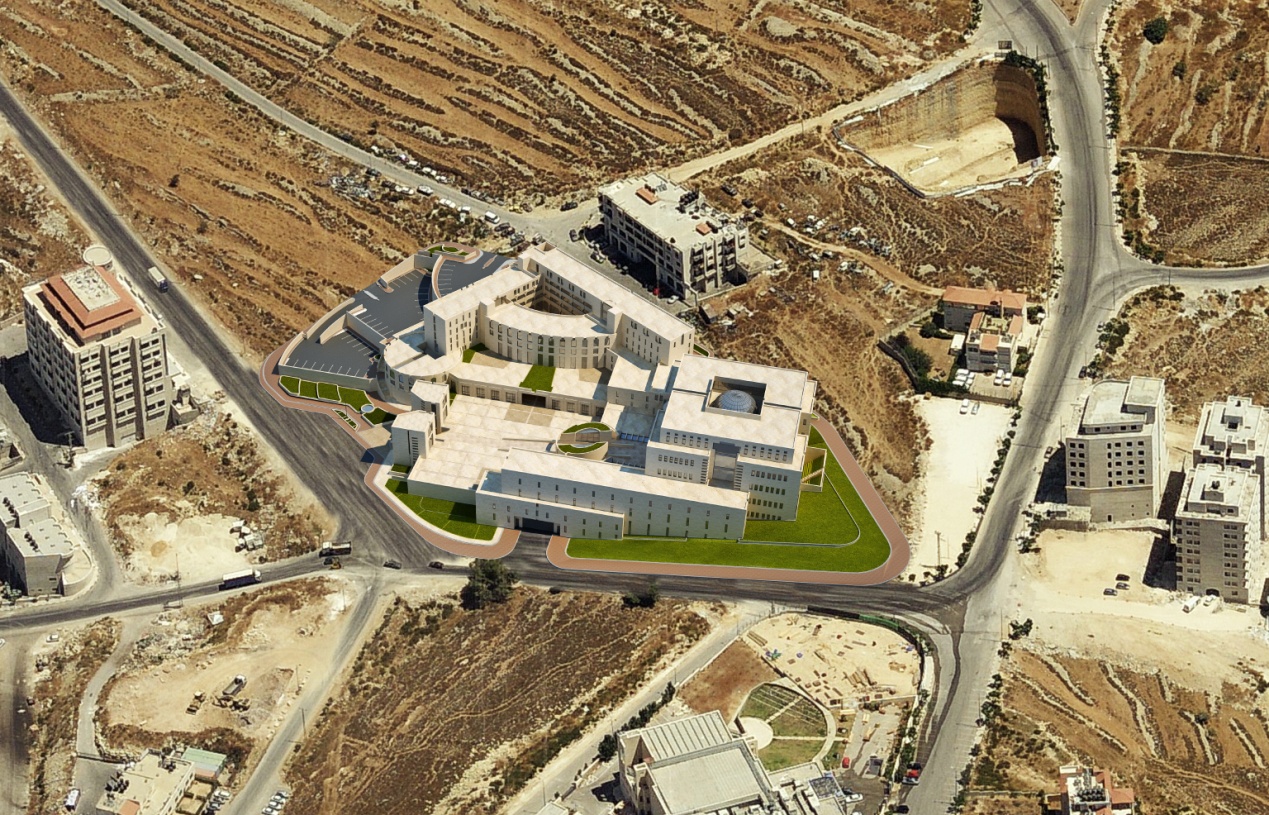 مشروع مقترح لوزارة العدل و رئاسة السلطة التشريعية .موقع المشروع مدينة رام الله منطقة عين منجد بالقرب من قصر الثقافة .مساحة قطعة الأرض 18 دونما و تبعد عن مركز المدينة 1.9كيلومتر.تتميز المنطقة  المحيطية بمباني حكومية ذات طابع أمني عالي و أيضا مراكز ثقافية متنوعة.السبب باختيار مدينة رام الله لاستيعاب المشروع: مركز القضاء الفلسطيني.مركز السلطة الوطنية الفلسطينية.العاصمة الاقتصادية.طبيعة المشروع :يضم وظائف و تخصصات عدة  كمحكمة العدل العليا و محكمة النقض اللتان تمثلان أعلى سلطة قضائية , و مقر رئاسة السلطة التشريعية , و إدارات مجلس القضاء الأعلى التي تتمثل بثماني إدارات متنوعة .المساحة الكلية للمشروع 28 ألف متر مربع تقريبا توزعت على كتلتين بارتفاع ستة طبقات .محددات المشروع : وجود مناطق حركة عامة و أخري خاصة نظرا لطبيعة المشروع كمبنى أمني و أساس العدلارتباط محاور الحركة العمودية مع المحاور الأفقية و علاقتها مع مناطق الحركة.توجيه المستخدم أو المراجع للمبنى المطلوب بسهولة مع تعدد أنواع المداخل للمشروع.مراعاة النواحي التصميمية لمشروع يعبر عن هيبة الدولة و عن أعلى سلطة قضائية .المتطلبات الوظيفية لمشروع محكمة عليا و برنامج مشروع متكامل .مراعاة خصوصية بعض الأماكن و توفير متطلباتها.الفكرة في التكوين : تمثلت بمجمع عدلي يؤسس للعدالة الاجتماعية من خلال القاعدة المتينة التي تنبعث من الأرض و خلال الوضوح الشديد و الصراحة المتوازنة التي تعبر عنها الكتل,و أيضا تمثلت بقوة و فخامة على مستوى التشكيل الكتلي في الفراغ و عبر عن مبنى المحكمة عن مكعب رصين متين مؤثر قوي فهو شكل متزن غير قابل للطعن و النظام السائد فيه نظام صعب التغيير , و نلاحظ وجود قاعدة صلبة مزجت بالشفافية لتقول أن العدل صلب و قوي لا يمكن كسره و لكنه شفاف و يساوي بين الناس بمبدأ أن المحكم ليست مغلقة أو شفافة و لكن مفتوحة و متاحة. الفناء عبر عن امتزاج القيم القديمة مع روح العصر الحديثة باستخدامه كفراغ حضري و انفتاح نحو الداخل و بذلك كان لدينا فراغ حضري داخل المجمع ليؤكد أن المحكمة بكل أجزائها مرتبطة من حيث التكوين و الوظيفة بالمدينة أي تكوين لا يتنصل من جذور المكان. قانون الدولة بين مدنية و سماوية فعبرت الدوائر عن العدالة السماوية و الخطوط المستقيمة بالقانون  الذي عبر عنه بمحور أفقي مسيطر علي المشروع بدايته المدخل الرئيسي للمشروع و نهايته كتلة المحكمة كتوجيه مسيطر و رئيسي عبر عن نواحي و متطلبات عدة :توجيه المستخدم دون تشتيت في الحركة نظرا لتنوع الخصوصية في الفراغات.التأكيد على أهمية المبنى مبنى المحكمة.عبر عن أفكار فلسفية كاستقامة القانون و حدته.الشعور بالهيبة لمبنى يعبر عن القانون.تصميم الطالب: سعد قصي قمحية.بإشراف :   د.حسن القاضي.               د.خالد قمحية.               أ. أريج عفيفي.